Publicado en Madrid el 06/11/2019 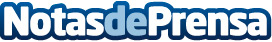 Multiclear Cosmetics, marca basada en tecnología MultiAction, garantiza lucir 5 años más joven en 60 díasLa nueva marca representa la primera en el mercado de la cosmética, que se fusiona con la tecnología para garantizar un 98% más de efectividad que la cosmética convencional. Los primeros productos de esta marca, pertenecen a la línea anti-edad que permite recomendaciones específicas para cada tipo de pielDatos de contacto:Equipo Multiclear Cosmetics902737146Nota de prensa publicada en: https://www.notasdeprensa.es/multiclear-cosmetics-marca-basada-en Categorias: Industria Farmacéutica Moda Belleza Innovación Tecnológica http://www.notasdeprensa.es